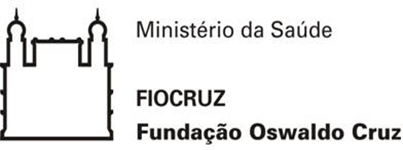 ANEXO II – FORMULÁRIOS – AUTODECLARAÇÃO AUTODECLARAÇÃO PARA PESSOAS NEGRASNome:Data de nascimento:Identidade:Órgão Expedidor:CPF:Eu,________________________________________, me autodeclaro ser pessoa preta (    ) parda (    ) e desejo concorrer às vagas destinadas às ações afirmativas para pessoas negras, nos termos estabelecidos no processo de seleção para ingresso no Curso ________________ _________________________________________________________, na unidade/escritório _____________________________________________________da Fundação Oswaldo Cruz.Declaro, ainda, que as informações aqui prestadas são de minha inteira responsabilidade, estando ciente de que, em caso de declaração falsa, poderei ter como consequência o meu desligamento do processo seletivo e sanções prescritas na legislação em vigor.Concordo com a divulgação de minha condição de optante por vagas destinadas a ações afirmativas, nos documentos e listas publicadas durante o processo seletivo. __________________________ , ______de____________________ de______ _________________________________________Assinatura Candidato (a)Av. Brasil, 4365 - Manguinhos - Rio de Janeiro - RJ CEP: 21040-900